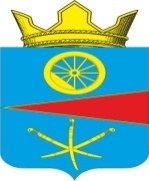 Ростовская областьСобрание депутатов Тацинского сельского поселенияПРОЕКТРешение         февраля 2022 года                         №                                     ст. Тацинская           В соответствии с Решением Собрания депутатов Тацинского сельского поселения от 18 февраля 2022 г. № 36 «О досрочном прекращении полномочий депутата Собрания депутатов Тацинского сельского поселения пятого созыва Каримова А.У.»,Собрание  депутатов  РЕШИЛО:1. Приложение № 1 к решению Собрания депутатов Тацинского сельского поселения от 29 сентября 2021 г. № 8 «Об утверждении графика приема граждан депутатами Собрания депутатов Тацинского сельского поселения пятого созыва», изложить в новой редакции, согласно приложению.2. Настоящее решение вступает в силу с момента подписания и подлежит его официальному обнародованию (опубликованию).3. Контроль за исполнением данного постановления оставляю за собой. Председатель Собрания депутатов – Глава Тацинского сельского поселения 		     	                 О.Д. Барская  Приложение 1 к решению Собрания депутатов Тацинского сельского поселения №     от 18 февраля 2022  г.Г Р А Ф И Кприема граждан депутатами Тацинского сельского поселения пятого созываО внесении изменений в Решение Собрания депутатов Тацинского сельского поселения от 29 сентября 2021 г. № 8 «Об утверждении графика приема граждан депутатами Собрания депутатов Тацинского сельского поселения пятого созыва»№п/пФ.И.О. депутатаФ.И.О. депутатаПериодичность приемаВремя приемаМесто приема1Гасилий Кирилл Владимирович Гасилий Кирилл Владимирович 1-й вторник каждого месяца1600 -1700Администрация Тацинского сельского поселения, каб. 62СемиколеноваИрина ИльиничнаСемиколеноваИрина Ильинична1-й четверг каждого месяца1600 -1700Администрация Тацинского сельского поселения, каб. 63Барская Ольга Дмитриевна Барская Ольга Дмитриевна 2-й вторник каждого месяца2-й четверг каждого месяца1600 -17001600 -1700Администрация Тацинского сельского поселения, каб. 64Денисенко Евгений ВладимировичДенисенко Евгений Владимирович3-й вторник каждого месяца1600 -1700Администрация Тацинского сельского поселения, каб. 65Нетребская Светлана АнатольевнаНетребская Светлана Анатольевна3-й четверг каждого месяца1600 -1700Администрация Тацинского сельского поселения, каб. 66Кружилин Сергей ИвановичКружилин Сергей Иванович4-й вторник каждого месяца1600 -1700Администрация Тацинского сельского поселения, каб. 67Медведева Лилия Александровна Медведева Лилия Александровна 4-й четверг каждого месяца1600 -1700Администрация Тацинского сельского поселения, каб. 68Налесников Александр Иванович 2-я среда каждого месяца2-я среда каждого месяца1600 -1700Администрация Тацинского сельского поселения, каб. 69Перцев Дмитрий Васильевич 3-я среда каждого месяца3-я среда каждого месяца1600 -1700Администрация Тацинского сельского поселения, каб. 6